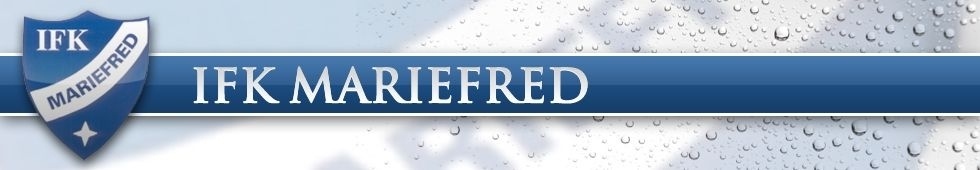 Protokoll för IFK Mariefreds InnebandysektionenVar 					NärHammarens IP				2015-12-09NärvarandeAnnelie Lundell (ordförande,P06)	Göran Lindblom(kassör)		Kerstin Furustig (kassör) Johan Plate (P02)		Stefan Turborn (P03)		Nicklas Lindarck (P04)Frida Altin (P05)		Sandra Hagström (P08)FrånvarandeRepresentanter saknades från P09, P07 och veteranerna.MötesprotokollInfo från lagen
-P02ca 17 st spelmässigt går det framåt. Hög närvaro. Motto: alla får vara med! Samträning bra.-P03 ca 13 st, samträning bra. Bra matcher-P04 14 st, dock ca 8 på träningarna, samträning bra. Bra matcher-P05 några nya har kommit. Bra med att Oscar hjälper till, Idolen!-P06, ca 13 st (lite för få) bra träningar på tisdagar. Dålig närvaro på lördagar.-P07 ca 20 st, några nya. Bra närvaro på träningar. Hemma arrangemang gjordes 12 dec. OK-PF08, ca 18 st, 4 tjejer. Hög närvaro. Hemma arrangemang gjordes 3 dec. lite struligt men det gick bra.-PF09/10 minst 30 barn. Härligt kaos. Ekonomin
Vi har ca 210 tkr på kontot. PF09/10 har ej betalat än och ej heller Veteranerna.Domarkvitton för HT15 ska skickas in snarats då nytt år innebär inskickning till skatteverket.Skicka till Kerstin Furustig, Östavägen 14, 64562 Stallarholmen. Eller hos Göran Lindholm, Hagtornsv 8, Mariefred.Att öppna ett förenings-Swish-konto är inte aktuellt då det är för mycket kostnader kring detta. Varje lag får ha eget ”privat” swish  när ni har kiosk.Påminnelse om närvarorapportering
15 jan tar Annelie all närvaro från respektive lag från laget.se, (Undantag P02 =excel-fil)
Allmänt
-Säkringen går ibland när man ska dra igång musikanläggningen i Hammaren. Ta det försiktigt-Vattenläcka i taket inne i sporthallen. Anmält, men ingen åtgärd!!-Stöld i förrådet i Mfred skolans sporthall. Vi har blivit av med bollar och målvaktsbyxor.Har tagit upp det i klubbstyrelsen om att byta lås. (=Vi ska troligen byta snart)-Kampsportsrummet på övervåningen i Hammaren är generellt numera låst, d v s utrymningsväg blockerad. När vi har arrangemang i sporthallen måste vi antingen se till att ingen går upp på fikahyllan eller att vi låser upp och vaktar ks-rummet (mot förstörelse).-Seriespelande lag ska få egna nycklar till köket/kiosken beslutade vi under mötet. Ni andra har ju nyckeln i nyckelskåpet i förrådet.-Sarg- reservdelar. Annelie kolar upp med kommun vilka som är ansvariga (vi eller kommun med reparation inköp av reservdelar).-Jullov;  alla lagledare/tränare avbokar träningstiderna om ni tar jullov.Ordförande informerar
Från ordf. konferensen  i nov:
Sörmlands innebandyn visade på statistik om att det är tapp på grabbar i 12-16 års åldern.Grundutbildning till alla och GÄRNA ännu mer utbildning. Sörm förbundet ska försöka hitta ut till föreningarna med utbildning på plats. Få till att alla lag förstår vikten av att ha matchvärdar/domarvärdar.Nästkommande möten
Styrelsen+valberedning träffas 3 feb 19:00 (öppet för alla)Årsmöte för sektionen bokades 2 mars kl 19:30 i konferensrummet. Kom ihåg att börja skriva på årsberättelse för era lag. Gamla berättelser från 14/15 finns i http://www.laget.se/IFK_Mariefred_Innebandy/DocumentValberedning, P03, är informerad om att påbörja sök av omval/nyval av styrelseledamöter.

Mötet avslutadesMariefred 2015-12-09Vid pennan, Kerstin Furustig/Annelie Lundell	